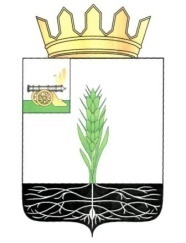 АДМИНИСТРАЦИЯ МУНИЦИПАЛЬНОГО ОБРАЗОВАНИЯ 
«ПОЧИНКОВСКИЙ РАЙОН» СМОЛЕНСКОЙ ОБЛАСТИР А С П О Р Я Ж Е Н И Е 
О     внесении          изменения        в  распоряжение         Администрации муниципального          образования «Починковский район» Смоленской области от 04.10.2014г.  №   1035-рВнести  в распоряжение Администрации муниципального образования «Починковский район» Смоленской области от 04.10.2014г. № 1035-р «Об утверждении перечня муниципальных программ муниципального образования «Починковский район» Смоленской области» (в редакции распоряжений Администрации муниципального образования «Починковский район» Смоленской области от 30.10.2015г № 1187-р, от 02.11.2016г. №1051-р, от 13.11.2017г. №1258-р/адм, от 18.10.2018г. №1066-р/адм, от 01.10.2019г. №907-р/адм, от 15.10.2020г. №1089-р/адм, от 29.01.2021 №92-р/адм, от 15.03.2021 №262-р/адм, от 22.04.2021 №439-р/адм, от 29.04.2021 №461-р/адм, от 26.05.2021 №553-р/адм, от 27.05.2021 №567-р/адм, от 26.10.2022 №1358-р/адм, от 01.11.2022 №1391-р/адм) изменение, изложив прилагаемый Перечень муниципальных программ  муниципального образования «Починковский район» Смоленской области в новой редакции.  Глава муниципального образования «Починковский район»  Смоленской области                                         А.В. Голуб                                                               Утвержденраспоряжением Администрациимуниципального образования«Починковский район»Смоленской области   от 09.10.2023  №1171-р/адмПеречень муниципальных программ муниципального образования «Починковский район» Смоленской областиот09.10.2023№1171-р/адм№ п/пНаименование муниципальной программыНаименование ответственного исполнителя муниципальной программы1.Муниципальная программа «Создание условий для эффективного муниципального управления в муниципальном образовании «Починковский район» Смоленской области»Администрация муниципального образования «Починковский район» Смоленской области2.Муниципальная программа «Пенсии за выслугу лет лицам, замещавшим муниципальные должности, должности муниципальной службы (муниципальные должности муниципальной службы) в органах местного самоуправления муниципального образования «Починковский район» Смоленской области»Администрация муниципального образования «Починковский район» Смоленской области3.Муниципальная программа «Энергосбережение и повышение энергетической эффективности на территории муниципального образования «Починковский район» Смоленской области»Отдел строительства и жилищно-коммунального хозяйства Администрации муниципального образования «Починковский район» Смоленской области4.Муниципальная программа «Комплексные меры по профилактике терроризма и экстремизма в муниципальном образовании «Починковский район» Смоленской области»Главный специалист ГО и ЧС Администрации муниципального образования «Починковский район» Смоленской области5.Муниципальная программа «Развитие дорожно-транспортного комплекса муниципального образования «Починковский район» Смоленской области»Отдел строительства и жилищно-коммунального хозяйства Администрации муниципального образования «Починковский район» Смоленской области6.Муниципальная программа «Управление муниципальными финансами Починковского района Смоленской области»Финансовое управление Администрации муниципального образования «Починковский район» Смоленской области7.Муниципальная программа «Создание условий для эффективного управления муниципальными финансами»Финансовое управление Администрации муниципального образования «Починковский район» Смоленской области8.Муниципальная программа «Комплексные меры по профилактике правонарушений среди детей и молодежи» Отдел культуры Администрации муниципального образования «Починковский район» Смоленской области9.Муниципальная программа «Обеспечение жильём молодых семей»Отдел строительства и жилищно-коммунального хозяйства Администрации муниципального образования «Починковский район» Смоленской области10.Муниципальная программа «Развитие малого и среднего предпринимательства на территории муниципального образования «Починковский район» Смоленской области»Отдел по экономике и управлению муниципальным имуществом Администрации муниципального образования «Починковский район» Смоленской области11.Муниципальная программа «Управление имуществом и земельными ресурсами муниципального образования «Починковский район» Смоленской области» Отдел по экономике и управлению муниципальным имуществом Администрации муниципального образования «Починковский район» Смоленской области12.Муниципальная программа «Развитие  системы образования в Починковском районе Смоленской области» Отдел образования Администрации муниципального образования «Починковский район» Смоленской области13.Муниципальная программа «Развитие культуры на территории муниципального образования «Починковский район» Смоленской области» Отдел культуры Администрации муниципального образования «Починковский район» Смоленской области14.Муниципальная программа «Развитие физической культуры и спорта в Починковском районе Смоленской области»Отдел культуры Администрации муниципального образования «Починковский район» Смоленской области15.Муниципальная программа «Молодежная политика» Отдел культуры Администрации муниципального образования «Починковский район» Смоленской области16.Муниципальная программа «Патриотическое воспитание»Отдел культуры Администрации муниципального образования «Починковский район» Смоленской области17.Муниципальная программа «Комплексные меры противодействия злоупотреблению наркотиками и их незаконному обороту»Отдел культуры Администрации муниципального образования «Починковский район» Смоленской области18.Муниципальная программа «Развитие градостроительной деятельности на территории муниципального образования «Починковский район» Смоленской области»Отдел строительства и жилищно-коммунального хозяйства Администрации муниципального образования «Починковский район» Смоленской области19.Муниципальная программа «Демографическое развитие муниципального образования «Починковский район» Смоленской области»Отдел культуры Администрации муниципального образования «Починковский район» Смоленской области20.Муниципальная программа «Доступная среда» Отдел культуры Администрации муниципального образования «Починковский район» Смоленской области21.Муниципальная программа «Обеспечение безопасности гидротехнических сооружений на территории муниципального образования «Починковский район» Смоленской области»Отдел строительства и жилищно-коммунального хозяйства Администрации муниципального образования «Починковский район» Смоленской области22.Муниципальная программа «Комплексное развитие сельских территорий муниципального образования «Починковский район» Смоленской области»Отдел строительства и жилищно-коммунального хозяйства Администрации муниципального образования «Починковский район» Смоленской области 23.Муниципальная программа  «Благоустройство муниципального образования «Починковский район» Смоленской области»Отдел строительства и жилищно-коммунального хозяйства Администрации муниципального образования «Починковский район» Смоленской области